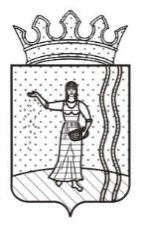        РЕШЕНИЕЗЕМСКОГО СОБРАНИЯ ОКТЯБРЬСКОГО МУНИЦИПАЛЬНОГО РАЙОНА ПЕРМСКОГО КРАЯО присвоении звания «Почетный гражданин Октябрьского муниципального района Пермского края» Крауклис Л.Ф.                                                                             Принято Земским СобраниемОктябрьского муниципального районаПермского края  30 мая  2019  годаРуководствуясь ч.3 ст.6 Устава Октябрьского муниципального района Пермского края, решением Земского Собрания Октябрьского муниципального района Пермского края от 05 июня . № 286 «О Положении о присвоении звания «Почетный гражданин Октябрьского муниципального района Пермского края», рассмотрев  ходатайство Администрации Сарсинского городского поселения на присвоение звания «Почётный гражданин Октябрьского муниципального района Пермского края», решение комиссии по рассмотрению кандидатур, представленных на присвоение звания «Почетный гражданин Октябрьского муниципального района Пермского края» от 26 апреля 2019 года № 1, Земское Собрание РЕШАЕТ: 1. Присвоить звание «Почетный гражданин Октябрьского муниципального района   Пермского   края»   Крауклис Людмиле Федоровне – жителю р.п. Сарс  Октябрьского муниципального района за особые личные заслуги и значительный вклад в развитие, и процветание Октябрьского муниципального района. 2. Решение подлежит опубликованию в районной газете «Вперед».3. Настоящее решение вступает в силу со дня подписания.4. Контроль за исполнением решения оставляю за собой.Председатель Земского Собрания Октябрьского муниципального района                                        Д.Ю. Лисиченко30.05.2019 №229